REMCID 2023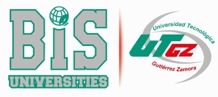 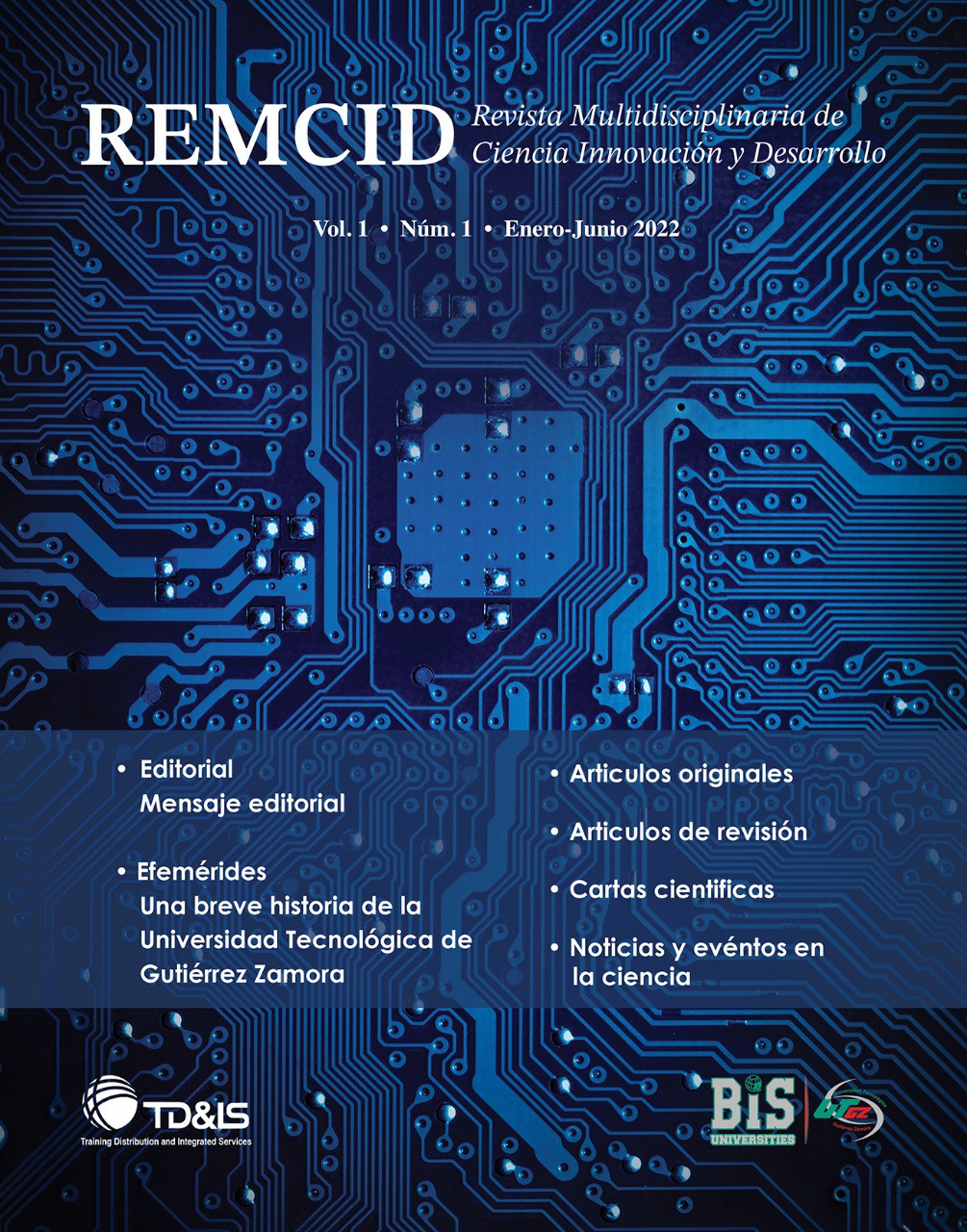 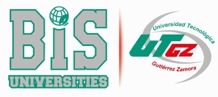 ARTÍCULO ORIGINALTítulo del artículo Deberá ser conciso y a la vez claro, con un máximo de 20 palabras. La letra debe ser Tahoma tamaño 16.Autores del artículoEl número máximo de autores es de 6 personas y serán colocados de manera normal: Nombre(s) Apellido(s). Como superíndice se colocará el número que indica la institución de afiliación. Por ejemplo: José María Lorenzo Martínez1. Si lo prefiere, puede hacer uno del guión entre los apellidos. Por ejemplo: José María Lorenzo-Martínez1 . El autor  de correspondencia deberá tener un * junto al superíndice numérico. Por ejemplo: José María Lorenzo Martínez1*. La letra debe ser Tahoma tamaño 12.Afiliación de los autoresSe colocará en superíndices progresivos el (los) nombre(s) de la(s) institución(es). Es opcional colocar el departamento, carrera o programa educativo. La letra debe ser Tahoma tamaño 9. Fecha de recepción; fecha de aceptación del artículo   Apartado que modificará el editorResumen Una descripción general del trabajo que no exceda de 250 palabras. La letra debe ser Trebuchet MS tamaño 8.5.  Deberán ser escritos en forma concreta, el cual presente una síntesis adecuada del trabajo y deberá de cuidar los siguientes puntos:No usar citas bibliográficas. Serán concisos (máximo 250 palabras). Los decimales se escribirán con punto (.). Las unidades de miles se escribirán sin coma.https://doi.org/ apartado del editorCorrespondencia: Nombre del autor de correspondencia, Institución, dirección, ciudad, estado, país, teléfono y correo.AbstractTraducción al inglés del resumen. Debe tomar en cuenta los mismos puntos que el resumen. La letra debe ser Trebuchet MS tamaño 8.5.IntroducciónApartado que debe incluir conceptos fundamentales que soportan el trabajo de investigación, el problema abordado y terminar planteando el (los) objetivo(s) del trabajo. La letra debe ser Trebuchet MS tamaño 9.Las abreviaturas serán explicadas la primera vez que se empleen y se utilizarán a lo largo de todo el manuscrito.Si se emplean tablas en el artículo, se deben de colocar enumeradas con el título en la parte superior con letra Trebuchet MS tamaño 8 de la siguiente forma:Tabla 1. Valores de la caracterización de agua residualSi se emplean figuras o gráficas en el artículo, se deben de colocar enumeradas con el título en la parte inferior con letra Trebuchet MS tamaño 8 de la siguiente forma: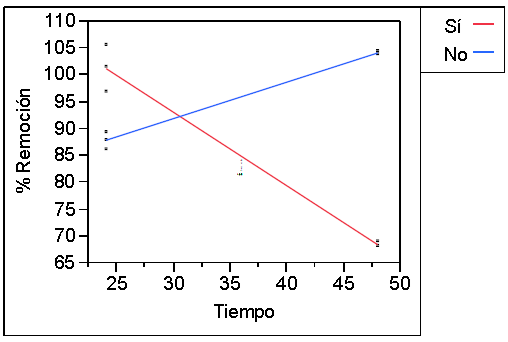 Figura 1. Gráfica de regresión del porcentaje de remoción de acuerdo a Si (presencia de O2), No (ausencia de O2)Material y métodosSe debe describir los pasos seguidos en la realización del proyecto, puede ser redactada en prosa de manera continua o dividida con subtítulos. La letra debe ser Trebuchet MS tamaño 9.Se pueden colocar subapartados para una explicación más detalladaResultadosApartado donde se debe describir los resultados obtenidos. Se puede hacer uso de gráficas, imágenes o tablas que sean explicadas posteriormente en un párrafo. La letra debe ser Trebuchet MS tamaño 9.DiscusiónPreferentemente se debe hacer un análisis contrastando los resultados obtenidos con los reportados por otros autores. La letra debe ser Trebuchet MS tamaño 9.ConclusionesSe debe englobar de manera ordenada los puntos de reflexión o contribución que tuvo el desarrollo de la investigación. Puede incluir recomendaciones para que otros autores puedan continuar el proyecto o para una mejora continua. La letra debe ser Trebuchet MS tamaño 9.Contribución de los autoresSe debe colocar las iniciales de cada autor y especificar la aportación para el proyecto y/o artículo. La letra debe ser Trebuchet MS tamaño 9.Ejemplo:JMS, diseño del trabajo, análisis estadístico y redacción. 
RL, diseño y recolección de datos.MEV, diseño y recolección de datos. FinanciamientoObligatorio: si no hay financiamiento por instituciones se pondrá “No se recibió ningún patrocinio para llevar a cabo este artículo”.La letra debe ser Trebuchet MS tamaño 9.Conflicto de interesesObligatorio: si no lo hay, se pondrá la siguiente frase: El/Los autor(es) declara(n) no tener conflicto de intereses.La letra debe ser Trebuchet MS tamaño 9.Presentaciones previasDebido a que son artículos originales, se debe establecer la leyenda “Ninguna”.La letra debe ser Trebuchet MS tamaño 9.ReferenciasSe ordenarán y enumerarán por orden de aparición en el texto, con la acotación respectiva en superíndice, deben ir antes de los signos de puntuación si es el caso.Las referencias se presentarán en formato APA con límite para artículos originales de 20 a 30; en artículos de revisión de 25 a 35; en artículos especiales de 20 a 25 y en cartas científicas de 15 a 20 citas bibliográficas. La letra debe ser Trebuchet MS tamaño 8.ParámetroValorTemperatura (°C)17.07 ± 0.45pH4.21 ± 0.02TDS (ppm)212.6 ± 0.58Conductividad (µS/cm)425.33 ± 0.58